Об утверждении перечня муниципального имущества муниципального образования Тюльганский поссовет Тюльганского района Оренбургской области для передачи в собственность  муниципального образования Тюльганский район Оренбургской областиВ соответствии с Федеральным законом от 6 октября 2003 года № 131-ФЗ «Об общих принципах организации местного самоуправления в Российской Федерации», решением Совета депутатов муниципального образования Тюльганский поссовет от 17.11.2015 года № 142 «Об утверждении Положения о порядке управления и распоряжения муниципальным имуществом, находящимся в собственности муниципального образования Тюльганский поссовет», Уставом муниципального образования Тюльганский поссовет, Совет депутатов Тюльганского поссовета РЕШИЛ:Утвердить перечень муниципального имущества муниципального образования Тюльганский поссовет Тюльганского района Оренбургской области для передачи в собственность  муниципального образования Тюльганский район Оренбургской области, согласно приложению.Настоящее решение вступает в силу со дня его подписания.Председатель Совета депутатов     муниципального образованияТюльганский поссовет                                                                    Л.В. МорозкинаГлава муниципального образования Тюльганский поссовет                                                                         С.В. ЮровРазослано: райпрокуратура, в делоПриложение к решению дата  № __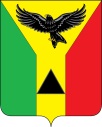 Муниципальное образованиеТюльганский поссоветСОВЕТ ДЕПУТАТОВМУНИЦИПАЛЬНОГО ОБРАЗОВАНИЯТЮЛЬГАНСКИЙ ПОССОВЕТВТОРОЙ СОЗЫВп.ТюльганТюльганского районаОренбургской областиРЕШЕНИЕ..2019  № __ПРОЕКТ№ п/пНаименование имуществаКол-во, ед.1.      нежилое помещение площадью 331,5 кв.м., кадастровый номер 56:33:1301020:126, расположенное по адресу: Оренбургская область, Тюльганский район, п. Тюльган, ул. 8 Марта, д. 11, пом. 112.      Дизель-генератор13.      НАСОС К-20-3014.      Котел 1 Е/9,газовая горелка Г-115.      Котел 1 Е/9,газовая горелка Г-116.      Котел 1 Е/9,газовая горелка Г-117.      Котел 1 Е/918.      Насос водяной К30х5019.      Насос водяной К30х50110.            Блок БУРС111.            Насос электр К30/20112.            Аппарат СОУ-1113.            Блок БУРС114.            Блок питания БПГ-5115.            Клапан воздушный БПГ-5116.            Насос 20/30117.            Насос 45/30118.            Насос 45/30119.            Насос агрегатный120.            Насос агрегатный121.            Регулятор давления газа, стальная труба диам. 57x4,0 мм, L - 3,5 м,стальная труба диам. 76x5,0 мм, L - 1,5 м,стальная труба диам. 89x6,0 мм, L - 8 м,стальная труба диам. 108x5,0 мм, L - 14 м.122.            Насос 45/65 с двигат 3000,00123.            Насос 45/65 с двигат 3000,00124.            Сигнализатор загазованности СГГ6М125.            Насос водный1